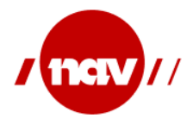 FOLKETRYGDEN			Rekvisisjon – utprøving				HjelpemiddelområdetGjelder transport med taxi e.l. når passasjeren av helsemessige grunner ikke kan bruke ordinær transport eller kjøre egen bil.1. PersonopplysningerPassasjerer som ikke har gyldig rekvisisjon, må selv betale det turen koster. Passasjeren skal ikke betale egenandel.2. Attestasjon3. Oppgjør og fakturaNAV 10-07.45 Bokmål Fastsatt 12.2004 Endret 04.2023Passasjerens etternavn, fornavnPassasjerens etternavn, fornavnPassasjerens etternavn, fornavnPassasjerens etternavn, fornavnFødselsdatoAdresse
                                                                                                                          Adresse
                                                                                                                          Adresse
                                                                                                                          Adresse
                                                                                                                          BokommuneKjørt fra
                                                                                                                          Kjørt fra
                                                                                                                          Kjørt fra
                                                                                                                          Kjørt fra
                                                                                                                          Kl.Kjørt til
                                                                                                                          Kjørt til
                                                                                                                          Kjørt til
                                                                                                                          Kjørt til
                                                                                                                          Ankomst kl.Dato, sjåførens stempel og underskriftHenting
(hentetakst)Km
         á krKrDato, sjåførens stempel og underskriftKjøring
(med passasjer)Km
           á krKrDato, sjåførens stempel og underskriftTillegg (bom, ferje, etc.) ifølge
vedlagt kvitteringTillegg (bom, ferje, etc.) ifølge
vedlagt kvitteringTillegg (bom, ferje, etc.) ifølge
vedlagt kvitteringKr Merknader
                                                                                  Merknader
                                                                                  Merknader
                                                                                  
SumKrRekvisisjon kan kun gis av ansatt ved NAV-kontor/NAV Arbeid og ytelser/NAV Hjelpemiddelsentral/ortopedisk verksted.

       Det bekreftes at passasjeren skal foreta utprøving eller delta på tilpasningskurs som dekkes av folketrygden og av helsemessige 
              årsaker ikke kan benytte rutegående/ordinær transport.       Det bekreftes at passasjeren trenger ledsager.Reisen gjelder        Ortopediske hjelpemidler         Hjelpemidler              Bil
Dato, underskrift og stempel

Rekvisisjonen og faktura skal sendes digitalt til NAV på EHF-format til adresse 889 640 782. Rekvisisjon og signert taksameterutskrift må ligge vedlagt faktura. Hvis du ikke har regnskapssystem som kan levere på EHF-format kan du bruke vår nettbaserte fakturaportal. Informasjon om bruk av denne ligger her: https://www.nav.no/samarbeidspartner/faktura